附件1新田县2021年公开招聘教师职位表（直接进行实际操作能力测试）注：报名材料发送到54927887@qq.com邮箱。（报名材料有：新田县2021年公开招聘教师报名表、新田县2021年公开招聘教师报名汇总表、本人身份证、毕业证、学位证、教师资格证、教育部学历证书电子注册备案表、标准一寸免冠照片及相关证明，2021年应届毕业生需提供学校就业推荐表等材料的扫描件）附件2新田县2021年公开招聘教师职位表（需笔试进入实际能力操作测试）注：报名材料发送到916613179@qq.com邮箱。（报名材料有：新田县2021年公开招聘教师报名表、新田县2021年公开招聘教师报名汇总表、本人身份证、毕业证、学位证、教师资格证、教育部学历证书电子注册备案表、标准一寸免冠照片及相关证明，2021年应届毕业生需提供学校就业推荐表等材料的扫描件）附件3说明：①请不要修改本表结构。报名材料包括：新田县2021年公开招聘教师报名表、新田县2021年公开招聘教师报名汇总表、本人身份证、毕业证、学位证、教师资格证、教育部学历证书电子注册备案表、标准一寸免冠照片及相关证明扫描件，2021年应届毕业生需提供学校就业推荐表等材料的扫描件；
　　　②邮件主题必须注明报考岗位名称+姓名。
　　 ③直接进行实际操作能力测试职位资料打包发送到54927887@qq.com邮箱；需要进行笔试职位资料打包发送到916613179@qq.com邮箱。附件4新田县2021年公开招聘教师报名表说明：1、报名序号由工作人员填写；2、考生必须如实填写以上内容，如填报虚假信息者，取消考试或录取聘用资格；3、资格审查合格的，由教育局留存此表，并由考生现场登记确认； 4、如有成果、成绩等其他要说明的情况可另附纸。附件5《教育部学历证书电子注册备案表》样本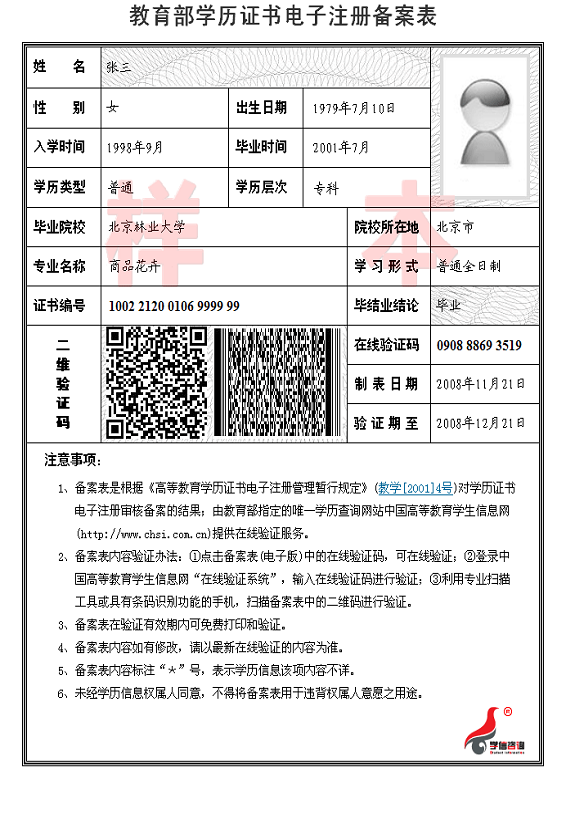 职位名称招聘计划数岗位类别学历专业资格条件备注高中日语教师3专业技术岗本科及以上学历日语相关专业具有高中日语教师资格证面向2021届高校毕业生及2019、2020届内未落实工作单位的高校毕业生初中语文教师10专业技术岗本科及以上学历专业不限具有相应学科初中及以上教师资格证面向2021届高校毕业生及2019、2020届内未落实工作单位的高校毕业生初中数学教师10专业技术岗本科及以上学历专业不限具有相应学科初中及以上教师资格证面向2021届高校毕业生及2019、2020届内未落实工作单位的高校毕业生初中英语教师3专业技术岗本科及以上学历专业不限具有相应学科初中及以上教师资格证面向2021届高校毕业生及2019、2020届内未落实工作单位的高校毕业生初中物理教师3专业技术岗本科及以上学历专业不限具有相应学科初中及以上教师资格证面向2021届高校毕业生及2019、2020届内未落实工作单位的高校毕业生初中化学教师2专业技术岗本科及以上学历专业不限具有相应学科初中及以上教师资格证面向2021届高校毕业生及2019、2020届内未落实工作单位的高校毕业生初中生物教师3专业技术岗本科及以上学历专业不限具有相应学科初中及以上教师资格证面向2021届高校毕业生及2019、2020届内未落实工作单位的高校毕业生初中地理教师2专业技术岗本科及以上学历专业不限具有相应学科初中及以上教师资格证面向2021届高校毕业生及2019、2020届内未落实工作单位的高校毕业生初中政治教师2专业技术岗本科及以上学历专业不限具有相应学科初中及以上教师资格证面向2021届高校毕业生及2019、2020届内未落实工作单位的高校毕业生初中历史教师2专业技术岗本科及以上学历专业不限具有相应学科初中及以上教师资格证面向2021届高校毕业生及2019、2020届内未落实工作单位的高校毕业生合计404040404040职位名称招聘计划数岗位类别学历专业资格条件备注农村初中小学信息技术教师5专业技术岗专科及以上学历专业不限具有相应学科小学及以上教师资格证面向2021届高校毕业生及2019、2020届内未落实工作单位的高校毕业生农村初中小学音乐教师8专业技术岗专科及以上学历专业不限具有相应学科小学及以上教师资格证面向2021届高校毕业生及2019、2020届内未落实工作单位的高校毕业生农村初中小学美术教师8专业技术岗专科及以上学历专业不限具有相应学科小学及以上教师资格证面向2021届高校毕业生及2019、2020届内未落实工作单位的高校毕业生农村初中小学体育教师15专业技术岗专科及以上学历专业不限具有相应学科小学及以上教师资格证农村小学英语教师6专业技术岗专科及以上学历专业不限具有相应学科小学及以上教师资格证小学科学教师4专业技术岗专科及以上学历专业不限具有相应学科小学及以上教师资格证农村小学语文教师15专业技术岗专科及以上学历专业不限限新田户籍，且具有小学及以上教师资格证农村小学数学教师15专业技术岗专科及以上学历专业不限限新田户籍，且具有小学及以上教师资格证农村幼儿园教师10专业技术岗专科及以上学历中专及以上学历为学前教育专业毕业限新田户籍；具有幼儿教师资格证合计868686868686新田县2021年公开招聘教师报名汇总表新田县2021年公开招聘教师报名汇总表新田县2021年公开招聘教师报名汇总表新田县2021年公开招聘教师报名汇总表新田县2021年公开招聘教师报名汇总表新田县2021年公开招聘教师报名汇总表新田县2021年公开招聘教师报名汇总表新田县2021年公开招聘教师报名汇总表新田县2021年公开招聘教师报名汇总表新田县2021年公开招聘教师报名汇总表新田县2021年公开招聘教师报名汇总表新田县2021年公开招聘教师报名汇总表新田县2021年公开招聘教师报名汇总表新田县2021年公开招聘教师报名汇总表新田县2021年公开招聘教师报名汇总表新田县2021年公开招聘教师报名汇总表应聘岗位姓名性别身份证号码民族政治
面貌手机号码学历专业毕业院校户籍所在地现家庭住址教师资格证
类别教师资格证
学科教师资格证取得时间
（例：2000.01.06）备注信息应聘岗位报名序号报名序号报名序号报名序号报名序号报名序号报名序号报名序号姓  名性  别性  别性  别性  别性  别出生年月出生年月出生年月出生年月出生年月出生年月出生年月出生年月照片粘贴参加工作时  间民  族民  族民  族民  族民  族政治面貌政治面貌政治面貌政治面貌政治面貌政治面貌政治面貌政治面貌照片粘贴婚  姻状  况户  籍所在地户  籍所在地户  籍所在地户  籍所在地户  籍所在地专业工作年  限专业工作年  限专业工作年  限专业工作年  限专业工作年  限专业工作年  限专业工作年  限专业工作年  限照片粘贴专业技术职务取  得时  间取  得时  间取  得时  间取  得时  间取  得时  间现工作单  位现工作单  位现工作单  位现工作单  位现工作单  位现工作单  位现工作单  位现工作单  位照片粘贴教师资格类别及学科取  得时  间取  得时  间取  得时  间取  得时  间取  得时  间档案保管单  位档案保管单  位档案保管单  位档案保管单  位档案保管单  位档案保管单  位档案保管单  位档案保管单  位照片粘贴身份证号  码手机号码身份证号  码QQ号码通  讯地  址邮政编码邮政编码邮政编码邮政编码邮政编码学历学位全日制教  育全日制教  育全日制教  育全日制教  育学历学位学历学位学历学位学历学位学历学位学历学位所学专业所学专业所学专业所学专业所学专业学历学位全日制教  育全日制教  育全日制教  育全日制教  育毕业院校毕业院校毕业院校毕业院校毕业院校毕业院校毕业时间毕业时间毕业时间毕业时间毕业时间学历学位在  职教  育在  职教  育在  职教  育在  职教  育学历学位学历学位学历学位学历学位学历学位学历学位所学专业所学专业所学专业所学专业所学专业学历学位在  职教  育在  职教  育在  职教  育在  职教  育毕业院校毕业院校毕业院校毕业院校毕业院校毕业院校毕业时间毕业时间毕业时间毕业时间毕业时间个人简历（包括学习经历）工作或实习取得的成绩资格初审意    见审查人签名：      年   月   日审查人签名：      年   月   日审查人签名：      年   月   日审查人签名：      年   月   日审查人签名：      年   月   日审查人签名：      年   月   日审查人签名：      年   月   日审查人签名：      年   月   日审查人签名：      年   月   日审查人签名：      年   月   日审查人签名：      年   月   日审查人签名：      年   月   日审查人签名：      年   月   日审查人签名：      年   月   日审查人签名：      年   月   日审查人签名：      年   月   日审查人签名：      年   月   日审查人签名：      年   月   日资格复核意见资格复核意见资格复核意见资格复核意见资格复核意见资格复核意见审查人签名：      年   月   日审查人签名：      年   月   日审查人签名：      年   月   日审查人签名：      年   月   日审查人签名：      年   月   日审查人签名：      年   月   日应聘人员承诺1、本人填写的信息及提供的材料均合法、真实、有效，符合应聘岗位所需的资格条件。如有弄虚作假或填写失实、失误，承诺自动放弃考试或录取聘用资格。2、保证所填报的手机号码在报考期间通讯畅通，否则错过重要信息而影响考试聘用的，责任自负。3、笔试后，如被确定为面试对象，无重大事故不得缺席面试。4、保证服务期三年内不要求调动、辞职。5、一经录用服从工作安排。应聘人员签名：                                年     月    日1、本人填写的信息及提供的材料均合法、真实、有效，符合应聘岗位所需的资格条件。如有弄虚作假或填写失实、失误，承诺自动放弃考试或录取聘用资格。2、保证所填报的手机号码在报考期间通讯畅通，否则错过重要信息而影响考试聘用的，责任自负。3、笔试后，如被确定为面试对象，无重大事故不得缺席面试。4、保证服务期三年内不要求调动、辞职。5、一经录用服从工作安排。应聘人员签名：                                年     月    日1、本人填写的信息及提供的材料均合法、真实、有效，符合应聘岗位所需的资格条件。如有弄虚作假或填写失实、失误，承诺自动放弃考试或录取聘用资格。2、保证所填报的手机号码在报考期间通讯畅通，否则错过重要信息而影响考试聘用的，责任自负。3、笔试后，如被确定为面试对象，无重大事故不得缺席面试。4、保证服务期三年内不要求调动、辞职。5、一经录用服从工作安排。应聘人员签名：                                年     月    日1、本人填写的信息及提供的材料均合法、真实、有效，符合应聘岗位所需的资格条件。如有弄虚作假或填写失实、失误，承诺自动放弃考试或录取聘用资格。2、保证所填报的手机号码在报考期间通讯畅通，否则错过重要信息而影响考试聘用的，责任自负。3、笔试后，如被确定为面试对象，无重大事故不得缺席面试。4、保证服务期三年内不要求调动、辞职。5、一经录用服从工作安排。应聘人员签名：                                年     月    日1、本人填写的信息及提供的材料均合法、真实、有效，符合应聘岗位所需的资格条件。如有弄虚作假或填写失实、失误，承诺自动放弃考试或录取聘用资格。2、保证所填报的手机号码在报考期间通讯畅通，否则错过重要信息而影响考试聘用的，责任自负。3、笔试后，如被确定为面试对象，无重大事故不得缺席面试。4、保证服务期三年内不要求调动、辞职。5、一经录用服从工作安排。应聘人员签名：                                年     月    日1、本人填写的信息及提供的材料均合法、真实、有效，符合应聘岗位所需的资格条件。如有弄虚作假或填写失实、失误，承诺自动放弃考试或录取聘用资格。2、保证所填报的手机号码在报考期间通讯畅通，否则错过重要信息而影响考试聘用的，责任自负。3、笔试后，如被确定为面试对象，无重大事故不得缺席面试。4、保证服务期三年内不要求调动、辞职。5、一经录用服从工作安排。应聘人员签名：                                年     月    日1、本人填写的信息及提供的材料均合法、真实、有效，符合应聘岗位所需的资格条件。如有弄虚作假或填写失实、失误，承诺自动放弃考试或录取聘用资格。2、保证所填报的手机号码在报考期间通讯畅通，否则错过重要信息而影响考试聘用的，责任自负。3、笔试后，如被确定为面试对象，无重大事故不得缺席面试。4、保证服务期三年内不要求调动、辞职。5、一经录用服从工作安排。应聘人员签名：                                年     月    日1、本人填写的信息及提供的材料均合法、真实、有效，符合应聘岗位所需的资格条件。如有弄虚作假或填写失实、失误，承诺自动放弃考试或录取聘用资格。2、保证所填报的手机号码在报考期间通讯畅通，否则错过重要信息而影响考试聘用的，责任自负。3、笔试后，如被确定为面试对象，无重大事故不得缺席面试。4、保证服务期三年内不要求调动、辞职。5、一经录用服从工作安排。应聘人员签名：                                年     月    日1、本人填写的信息及提供的材料均合法、真实、有效，符合应聘岗位所需的资格条件。如有弄虚作假或填写失实、失误，承诺自动放弃考试或录取聘用资格。2、保证所填报的手机号码在报考期间通讯畅通，否则错过重要信息而影响考试聘用的，责任自负。3、笔试后，如被确定为面试对象，无重大事故不得缺席面试。4、保证服务期三年内不要求调动、辞职。5、一经录用服从工作安排。应聘人员签名：                                年     月    日1、本人填写的信息及提供的材料均合法、真实、有效，符合应聘岗位所需的资格条件。如有弄虚作假或填写失实、失误，承诺自动放弃考试或录取聘用资格。2、保证所填报的手机号码在报考期间通讯畅通，否则错过重要信息而影响考试聘用的，责任自负。3、笔试后，如被确定为面试对象，无重大事故不得缺席面试。4、保证服务期三年内不要求调动、辞职。5、一经录用服从工作安排。应聘人员签名：                                年     月    日1、本人填写的信息及提供的材料均合法、真实、有效，符合应聘岗位所需的资格条件。如有弄虚作假或填写失实、失误，承诺自动放弃考试或录取聘用资格。2、保证所填报的手机号码在报考期间通讯畅通，否则错过重要信息而影响考试聘用的，责任自负。3、笔试后，如被确定为面试对象，无重大事故不得缺席面试。4、保证服务期三年内不要求调动、辞职。5、一经录用服从工作安排。应聘人员签名：                                年     月    日1、本人填写的信息及提供的材料均合法、真实、有效，符合应聘岗位所需的资格条件。如有弄虚作假或填写失实、失误，承诺自动放弃考试或录取聘用资格。2、保证所填报的手机号码在报考期间通讯畅通，否则错过重要信息而影响考试聘用的，责任自负。3、笔试后，如被确定为面试对象，无重大事故不得缺席面试。4、保证服务期三年内不要求调动、辞职。5、一经录用服从工作安排。应聘人员签名：                                年     月    日1、本人填写的信息及提供的材料均合法、真实、有效，符合应聘岗位所需的资格条件。如有弄虚作假或填写失实、失误，承诺自动放弃考试或录取聘用资格。2、保证所填报的手机号码在报考期间通讯畅通，否则错过重要信息而影响考试聘用的，责任自负。3、笔试后，如被确定为面试对象，无重大事故不得缺席面试。4、保证服务期三年内不要求调动、辞职。5、一经录用服从工作安排。应聘人员签名：                                年     月    日1、本人填写的信息及提供的材料均合法、真实、有效，符合应聘岗位所需的资格条件。如有弄虚作假或填写失实、失误，承诺自动放弃考试或录取聘用资格。2、保证所填报的手机号码在报考期间通讯畅通，否则错过重要信息而影响考试聘用的，责任自负。3、笔试后，如被确定为面试对象，无重大事故不得缺席面试。4、保证服务期三年内不要求调动、辞职。5、一经录用服从工作安排。应聘人员签名：                                年     月    日1、本人填写的信息及提供的材料均合法、真实、有效，符合应聘岗位所需的资格条件。如有弄虚作假或填写失实、失误，承诺自动放弃考试或录取聘用资格。2、保证所填报的手机号码在报考期间通讯畅通，否则错过重要信息而影响考试聘用的，责任自负。3、笔试后，如被确定为面试对象，无重大事故不得缺席面试。4、保证服务期三年内不要求调动、辞职。5、一经录用服从工作安排。应聘人员签名：                                年     月    日1、本人填写的信息及提供的材料均合法、真实、有效，符合应聘岗位所需的资格条件。如有弄虚作假或填写失实、失误，承诺自动放弃考试或录取聘用资格。2、保证所填报的手机号码在报考期间通讯畅通，否则错过重要信息而影响考试聘用的，责任自负。3、笔试后，如被确定为面试对象，无重大事故不得缺席面试。4、保证服务期三年内不要求调动、辞职。5、一经录用服从工作安排。应聘人员签名：                                年     月    日1、本人填写的信息及提供的材料均合法、真实、有效，符合应聘岗位所需的资格条件。如有弄虚作假或填写失实、失误，承诺自动放弃考试或录取聘用资格。2、保证所填报的手机号码在报考期间通讯畅通，否则错过重要信息而影响考试聘用的，责任自负。3、笔试后，如被确定为面试对象，无重大事故不得缺席面试。4、保证服务期三年内不要求调动、辞职。5、一经录用服从工作安排。应聘人员签名：                                年     月    日1、本人填写的信息及提供的材料均合法、真实、有效，符合应聘岗位所需的资格条件。如有弄虚作假或填写失实、失误，承诺自动放弃考试或录取聘用资格。2、保证所填报的手机号码在报考期间通讯畅通，否则错过重要信息而影响考试聘用的，责任自负。3、笔试后，如被确定为面试对象，无重大事故不得缺席面试。4、保证服务期三年内不要求调动、辞职。5、一经录用服从工作安排。应聘人员签名：                                年     月    日1、本人填写的信息及提供的材料均合法、真实、有效，符合应聘岗位所需的资格条件。如有弄虚作假或填写失实、失误，承诺自动放弃考试或录取聘用资格。2、保证所填报的手机号码在报考期间通讯畅通，否则错过重要信息而影响考试聘用的，责任自负。3、笔试后，如被确定为面试对象，无重大事故不得缺席面试。4、保证服务期三年内不要求调动、辞职。5、一经录用服从工作安排。应聘人员签名：                                年     月    日1、本人填写的信息及提供的材料均合法、真实、有效，符合应聘岗位所需的资格条件。如有弄虚作假或填写失实、失误，承诺自动放弃考试或录取聘用资格。2、保证所填报的手机号码在报考期间通讯畅通，否则错过重要信息而影响考试聘用的，责任自负。3、笔试后，如被确定为面试对象，无重大事故不得缺席面试。4、保证服务期三年内不要求调动、辞职。5、一经录用服从工作安排。应聘人员签名：                                年     月    日1、本人填写的信息及提供的材料均合法、真实、有效，符合应聘岗位所需的资格条件。如有弄虚作假或填写失实、失误，承诺自动放弃考试或录取聘用资格。2、保证所填报的手机号码在报考期间通讯畅通，否则错过重要信息而影响考试聘用的，责任自负。3、笔试后，如被确定为面试对象，无重大事故不得缺席面试。4、保证服务期三年内不要求调动、辞职。5、一经录用服从工作安排。应聘人员签名：                                年     月    日1、本人填写的信息及提供的材料均合法、真实、有效，符合应聘岗位所需的资格条件。如有弄虚作假或填写失实、失误，承诺自动放弃考试或录取聘用资格。2、保证所填报的手机号码在报考期间通讯畅通，否则错过重要信息而影响考试聘用的，责任自负。3、笔试后，如被确定为面试对象，无重大事故不得缺席面试。4、保证服务期三年内不要求调动、辞职。5、一经录用服从工作安排。应聘人员签名：                                年     月    日1、本人填写的信息及提供的材料均合法、真实、有效，符合应聘岗位所需的资格条件。如有弄虚作假或填写失实、失误，承诺自动放弃考试或录取聘用资格。2、保证所填报的手机号码在报考期间通讯畅通，否则错过重要信息而影响考试聘用的，责任自负。3、笔试后，如被确定为面试对象，无重大事故不得缺席面试。4、保证服务期三年内不要求调动、辞职。5、一经录用服从工作安排。应聘人员签名：                                年     月    日1、本人填写的信息及提供的材料均合法、真实、有效，符合应聘岗位所需的资格条件。如有弄虚作假或填写失实、失误，承诺自动放弃考试或录取聘用资格。2、保证所填报的手机号码在报考期间通讯畅通，否则错过重要信息而影响考试聘用的，责任自负。3、笔试后，如被确定为面试对象，无重大事故不得缺席面试。4、保证服务期三年内不要求调动、辞职。5、一经录用服从工作安排。应聘人员签名：                                年     月    日1、本人填写的信息及提供的材料均合法、真实、有效，符合应聘岗位所需的资格条件。如有弄虚作假或填写失实、失误，承诺自动放弃考试或录取聘用资格。2、保证所填报的手机号码在报考期间通讯畅通，否则错过重要信息而影响考试聘用的，责任自负。3、笔试后，如被确定为面试对象，无重大事故不得缺席面试。4、保证服务期三年内不要求调动、辞职。5、一经录用服从工作安排。应聘人员签名：                                年     月    日1、本人填写的信息及提供的材料均合法、真实、有效，符合应聘岗位所需的资格条件。如有弄虚作假或填写失实、失误，承诺自动放弃考试或录取聘用资格。2、保证所填报的手机号码在报考期间通讯畅通，否则错过重要信息而影响考试聘用的，责任自负。3、笔试后，如被确定为面试对象，无重大事故不得缺席面试。4、保证服务期三年内不要求调动、辞职。5、一经录用服从工作安排。应聘人员签名：                                年     月    日1、本人填写的信息及提供的材料均合法、真实、有效，符合应聘岗位所需的资格条件。如有弄虚作假或填写失实、失误，承诺自动放弃考试或录取聘用资格。2、保证所填报的手机号码在报考期间通讯畅通，否则错过重要信息而影响考试聘用的，责任自负。3、笔试后，如被确定为面试对象，无重大事故不得缺席面试。4、保证服务期三年内不要求调动、辞职。5、一经录用服从工作安排。应聘人员签名：                                年     月    日1、本人填写的信息及提供的材料均合法、真实、有效，符合应聘岗位所需的资格条件。如有弄虚作假或填写失实、失误，承诺自动放弃考试或录取聘用资格。2、保证所填报的手机号码在报考期间通讯畅通，否则错过重要信息而影响考试聘用的，责任自负。3、笔试后，如被确定为面试对象，无重大事故不得缺席面试。4、保证服务期三年内不要求调动、辞职。5、一经录用服从工作安排。应聘人员签名：                                年     月    日1、本人填写的信息及提供的材料均合法、真实、有效，符合应聘岗位所需的资格条件。如有弄虚作假或填写失实、失误，承诺自动放弃考试或录取聘用资格。2、保证所填报的手机号码在报考期间通讯畅通，否则错过重要信息而影响考试聘用的，责任自负。3、笔试后，如被确定为面试对象，无重大事故不得缺席面试。4、保证服务期三年内不要求调动、辞职。5、一经录用服从工作安排。应聘人员签名：                                年     月    日1、本人填写的信息及提供的材料均合法、真实、有效，符合应聘岗位所需的资格条件。如有弄虚作假或填写失实、失误，承诺自动放弃考试或录取聘用资格。2、保证所填报的手机号码在报考期间通讯畅通，否则错过重要信息而影响考试聘用的，责任自负。3、笔试后，如被确定为面试对象，无重大事故不得缺席面试。4、保证服务期三年内不要求调动、辞职。5、一经录用服从工作安排。应聘人员签名：                                年     月    日